Задание 1 (7  баллов)Заполните пропуски в тексте. Условный знак в тексте  означает, что необходимо назвать исторического персонажаНа всю Россию прославились и простые защитники Севастополя — матрос Пётр 1)__________________, унтер-офицер Афанасий 2) _______________________, сестра милосердия 3) ___________________ и др. Самый знаменитый из них, безусловно, П. 1)___________________, который неоднократно участвовал в дерзких вылазках, а однажды, будучи вооружён одним ножом, взял в плен троих французов.В боях на территории Крыма часто победа оставалась за 4) ________________________ , лучше экипированными и вооружёнными 5) _________________________оружием, более совершенным и дальнобойным по сравнению с гладкоствольными ружьями русских солдат. Однако изредка и русской армии улыбалось военное счастье. Так было под 6) ________________________ 24 октября 1854 г., когда корпусу генерал-лейтенанта П.П.7) __________________________  в ходе ожесточённого сражения удалось нанести войскам противника тяжёлые потери и отбить у них несколько орудий.Ответ:Задание 2 (3 балла) По какому принципу образованы ряды? Дайте  краткий ответ1) Эпиграфика, сфрагистика, геральдика, нумизматика.Ответ: ___________________________________________________________________________2) В.Л. Гинзбург, А.А. Абрикосов, П.Л. Капица, Ж.А. Алферов.Ответ:____________________________________________________________________________3) «Морской ястреб», «Секретарь райкома», «Нашествие», «Парень из нашего города», «В шесть часов вечера после войны».Ответ:____________________________________________________________________________Задание 3 (3 балла)Заполните пропуск в ряду1) С.А. Муромцев, А.Ф. Головин, Н.А. Хомяков, _____________________________, М.В. Родзянко2) Ярослав, Иларион, Борис Годунов, Иов, Лжедмитрий I, _____________________________, Ленин, Тихон.3) Г.К.Жуков, 1-й Белорусский фронт, ______________________________________, 2-й Белорусский фронт, И.С.Конев, 1-й Украинский фронт.Задание 4 (4 балла)Определите, о каких исторических личностях идет речь1) В 1717 г. будучи посланником в Иране, проявил себя опытным дипломатом, заключив с Ираном выгодный для России торговый договор. С 1719 г. по 1730 г. был губернатором Астраханской и Казанской губерний. В 1737 г. участвовал в мирных переговорах с Турцией на Немировской конгрессе. С 1738 г. – кабинет-министр. В 1740 г. – казнен.Ответ: _____________________________________________________________________2) Русский историк. Академик АН СССР в 1920-1931 гг. В 1882 г. окончил Петербургский университет, с 1889 г. – профессор этого университета. В центре научного внимания ученого были события второй половины XVI – начала XVIII в.: история земских соборов, время Петра I , колонизация русского Севера и др. Но главный его труд (докторская диссертация) – «Очерки по истории смуты в Московском государстве XVI – XVII вв. («Опыт изучения общественного строя и сословных отношений в Смутное время». СПб., 1899.).Ответ: _________________________________________________________________________Задание 5 (5 баллов)Расположите в хронологической последовательности события. Ответы занесите в таблицыI. а) Битва на р. Сити;  б) вторжение в Суздальскую землю Неврюевой рати; в) поражение русских войск на р. Пьяне; г) Кревская уния; д) Флорентийская уния.Ответ: II. События Первой мировой войны: а) вступление в войну Османской империи, б) Галицийская битва, в) газовая атака германских войск у Ипра, г) Верденская «мясорубка», д) Брусиловский прорывОтвет: Задание 6 (6 баллов)Соотнесите события в хронологической последовательности (совпадение в рамках нескольких лет, максимально десяти) Российской и Всемирной истории:Ответ: Задание 7 (всего 12 баллов: I – 5 баллов, II – 7 баллов)I. Прочитайте выдержки – статьи из документа, ответьте на вопросы1) Определите, в каком году был впервые опубликован документ? 2) Из предложенных ниже карт сражений, выберите хронологически максимально приближенную к документу.3) Запишите в таблицу названия всех сражений. «9. Государь есть самодержавный; ибо никакая другая, как только соединенная в его особе, власть не может действовати сходно с пространством толь великаго государства.11. Всякое другое правление не только было бы России вредно, но и в конец разорительно.12. Другая причина та, что лучше повиноваться законам под одним господином, нежели угождать многим.34. Равенство всех граждан состоит в том, чтобы все подвержены были тем же законам.37. В государстве, то есть в собрании людей, обществом живущих, где есть законы, вольность не может состоять ни в чем ином, как в возможности делать то, что каждому надлежит хотеть, и чтоб не быть принуждену делать то, чего хотеть не должно».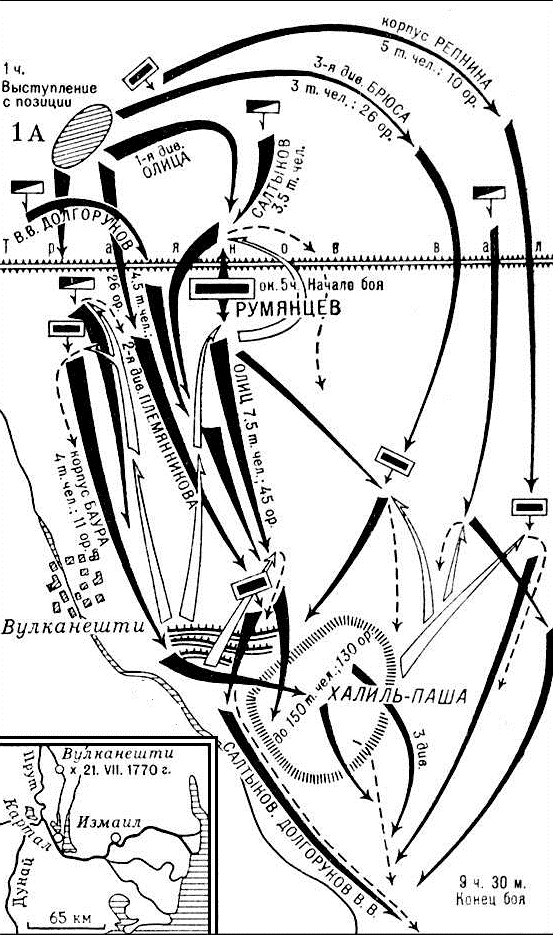 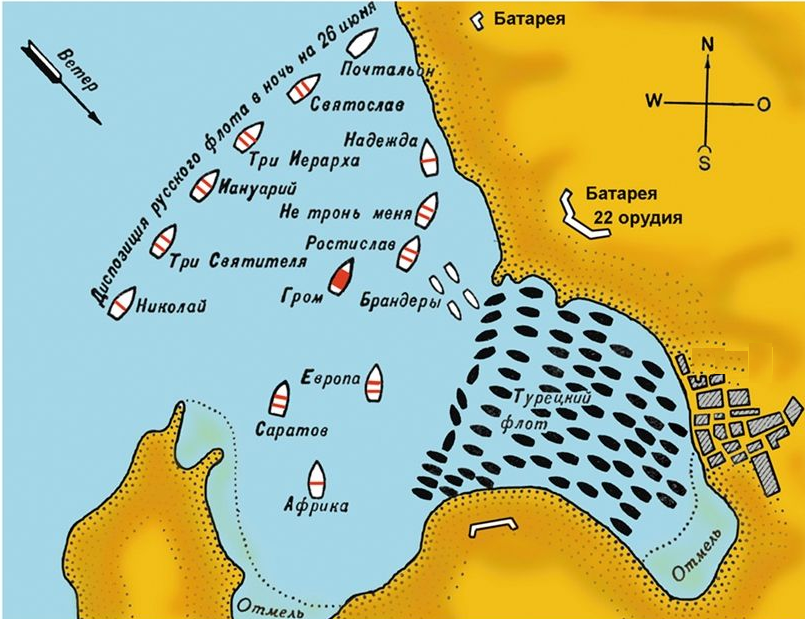 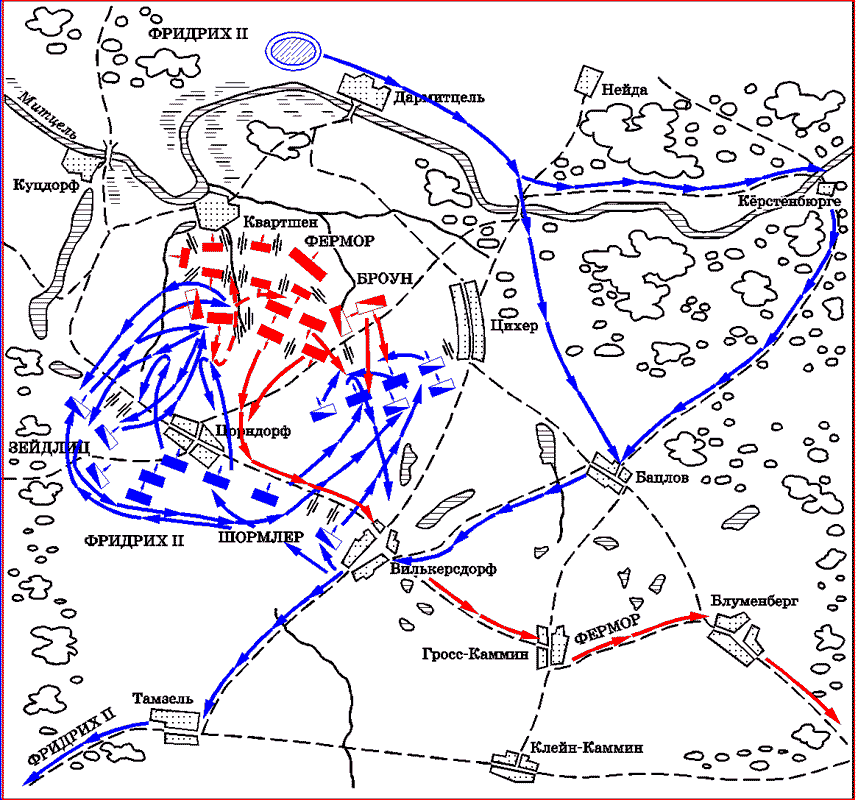 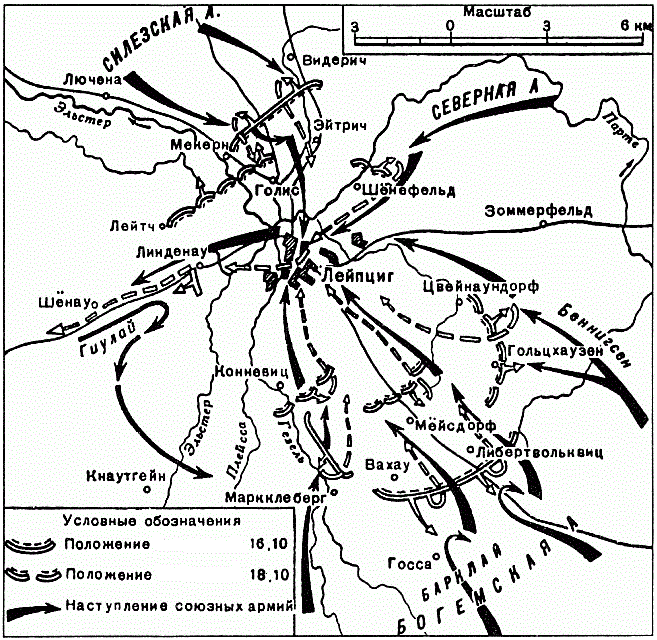 Ответ: 1) 2) 3) Запишите в таблицу ниже:II. Прочитайте отрывок из интервью, опубликованного в газете «Правда» 14 марта 19хх г.1) Определите год публикации интервью.2) Из предложенных ниже портретов, выберите изображения исторических деятелей – современников данного документа.3) Определите, кто изображен на портретах.«По сути дела господин Черчилль стоит теперь на позиции поджигателей войны. И господин Черчилль здесь не одинок, – у него имеются друзья не только в Англии, но и в Соединенных Штатах Америки. Следует отметить, что господин Черчилль и его друзья поразительно напоминают в этом отношении Гитлера и его друзей. Гитлер начал дело развязывания войны с того, что провозгласил расовую теорию, объявив, что только люди, говорящие на немецком языке, представляют полноценную нацию. Господин Черчилль начинает дело развязывания войны тоже с расовой теории, утверждая, что только нации, говорящие на английском языке, являются полноценными нациями, призванными вершить судьбы всего мира… Английская расовая теория приводит господина Черчилля и его друзей к тому выводу, что нации, говорящие на английском языке, как единственно полноценные должны господствовать над остальными нациями мира».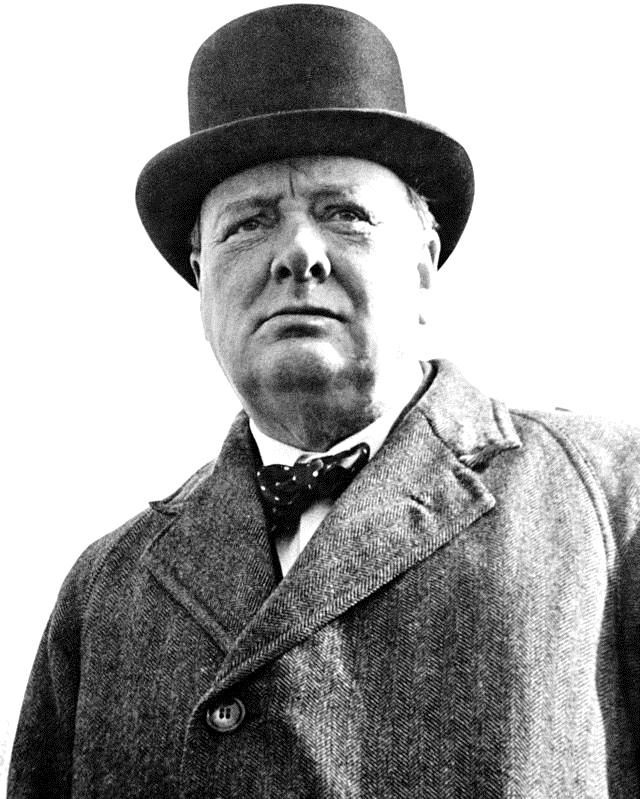 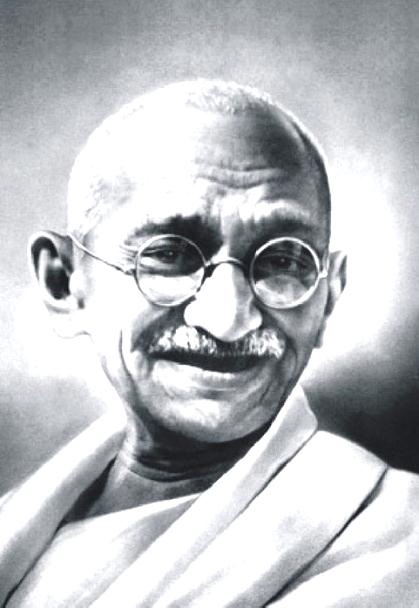 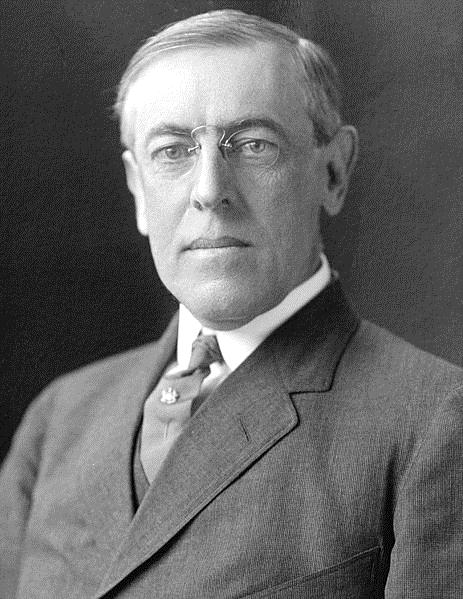 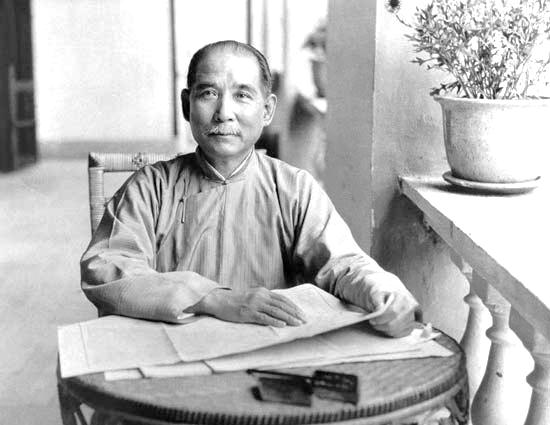 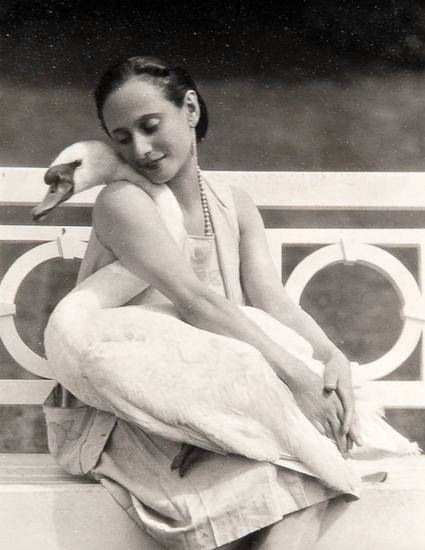 Ответ: 1)2) 3) Ответ запишите в таблицуЗадание 8 (3 балла)Что или кто является лишним в ряду? Лишнее слово подчеркните1) Начальники Генерального штаба в годы Великой Отечественной войны: Б.М.Шапошников, А.М.Василевский, И.Х.Баграмян, Г.К.Жуков.2) Журналы и газеты славянофильской направленности середины XIX в.: «Отечественные записки», «Русская беседа», «Москвитянин», «День».3)  Берендеи, острог, «рыбий зуб», «мягкая рухлядь», ясак.Задание 9 (7 баллов). Региональный компонентКакие изображения являются связанными между собой. Ответ объясните.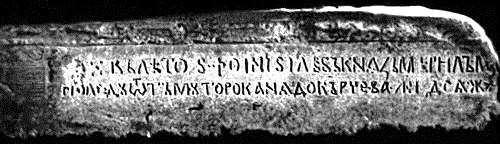 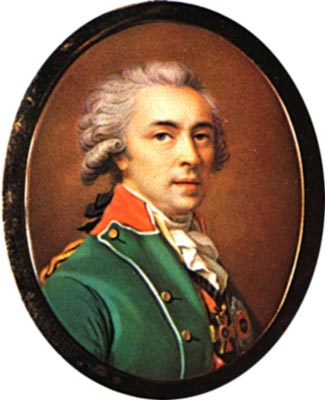 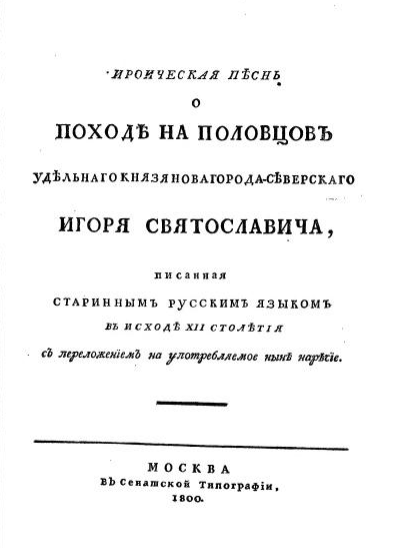 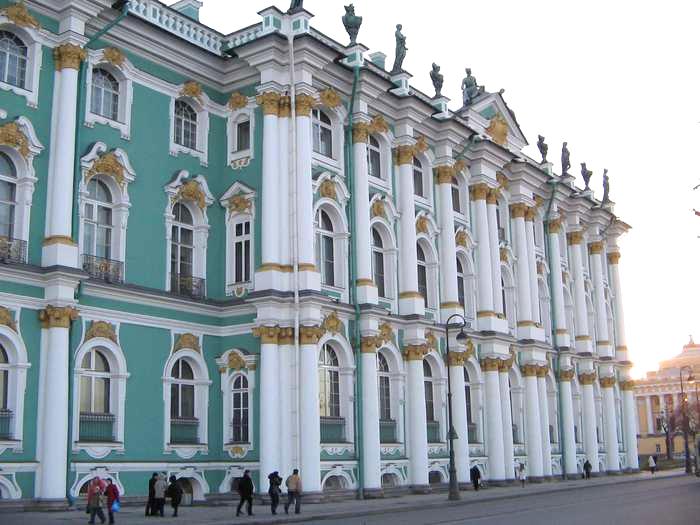 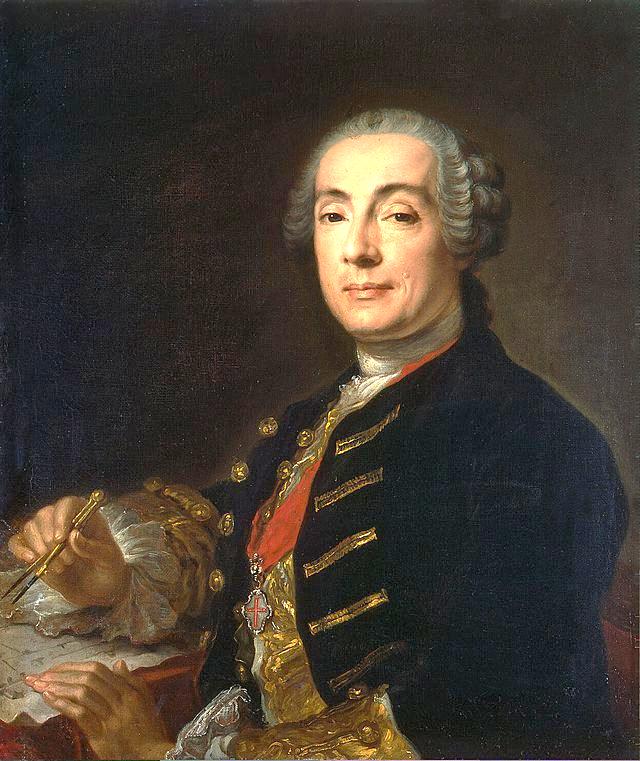 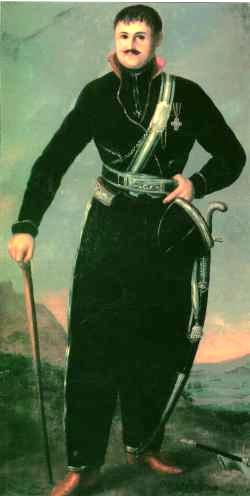 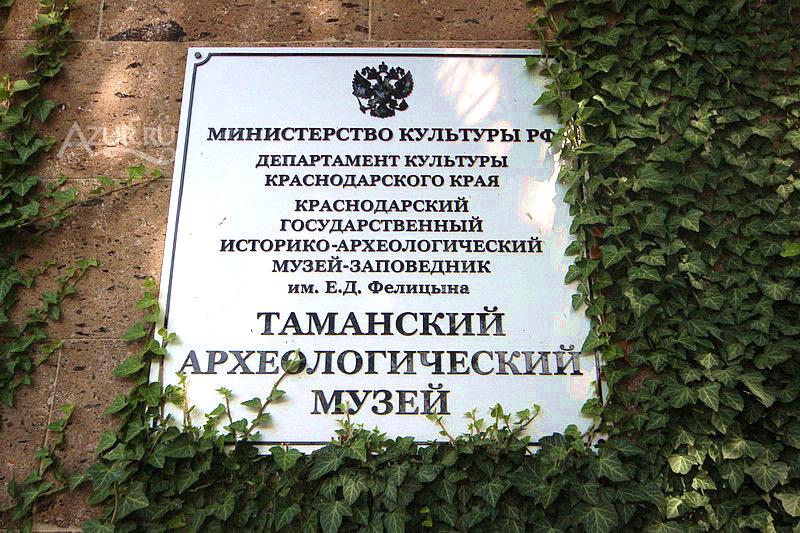 Ответ:______________________________________________________________________________________________________________________________________________________________________________________________________________________________________________________________________________________________________________________________________________________________________________________________________________________________________________________________________________________________________________________________________________________________________________________________________________________________________________________________________________________________________________________________________________________________________________________________________________________________________________________________________Задание 10 (10 баллов)Ознакомьтесь с графиком. Выполните задания.1) Какой отрезок на диаграмме отражает расширение территории нашей страны в процессе формирование единого Российского государства? Назовите пять любых территорий, за счет которых выросла территория нашей страны.2) В какой период произошло наиболее существенное расширение территории Российского государства? Назовите земли, включение которых в состав государства привело к росту его территории.3) За счет каких территорий выросла территория России в 1719 – 1795 г.? Назовите те, включение которых в состав нашей страны нашло отражение в диаграмме.4) Какие новые территории были включены в состав России в 1795 – 1916 г.? Какие – потеряны?Ответ: 1) __________________________________________________________________________________ ______________________________________________________________________________________________________________________________________________________________________________________________________________________________________________________________________________________________________________________________________________________________________________________________________________________________________________________________________________________________________________________________2) __________________________________________________________________________________ ______________________________________________________________________________________________________________________________________________________________________________________________________________________________________________________________________________________________________________________________________________________________________________________________________________________________________________________________________________________________________________________________3) __________________________________________________________________________________ ______________________________________________________________________________________________________________________________________________________________________________________________________________________________________________________________________________________________________________________________________________________________________________________________________________________________________________________________________________________________________________________________4) __________________________________________________________________________________ ____________________________________________________________________________________________________________________________________________________________________________________________________________________________________________________________________________________________________________________________________________________Задание 11 (10 баллов, I – 4, II – 4, III – 2) 2014 год объявлен в России Годом культурыI. Ответьте на вопросы:1) Название какого русского музыкального инструмента происходит от татарского слова «дитя»?Ответ: _____________________________________________________________________2) Термин «на курьих ножках» – это старинный термин московских строителей. Что он обозначает?Ответ:____________________________________________________________________3) Какой литературный псевдоним имел Иван Андреевич Крылов?а) Человек без селезенкиб) Нави Волыркв) Антоша Чехонтег) барон БрамбеусОтвет:____________________________________________________________________4) Какой солист балета, педагог, балетмейстер родился в 1818 г., прожил 92 года, поставил свыше 60 балетов, многие из которых сохраняются в современном российском репертуаре?Ответ:____________________________________________________________________II.  Где расположены и как называются следующие памятники архитектуры?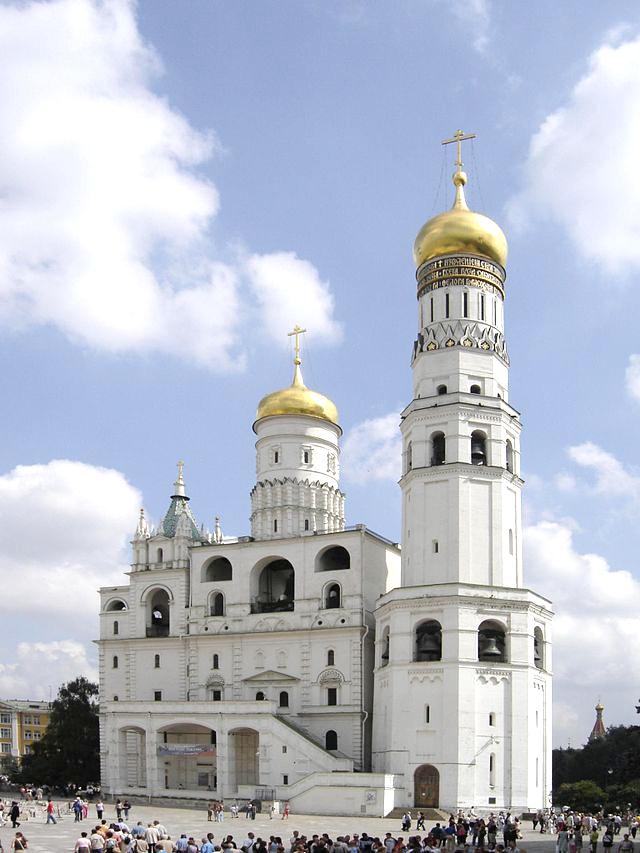 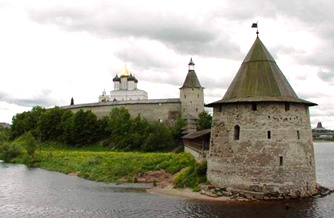 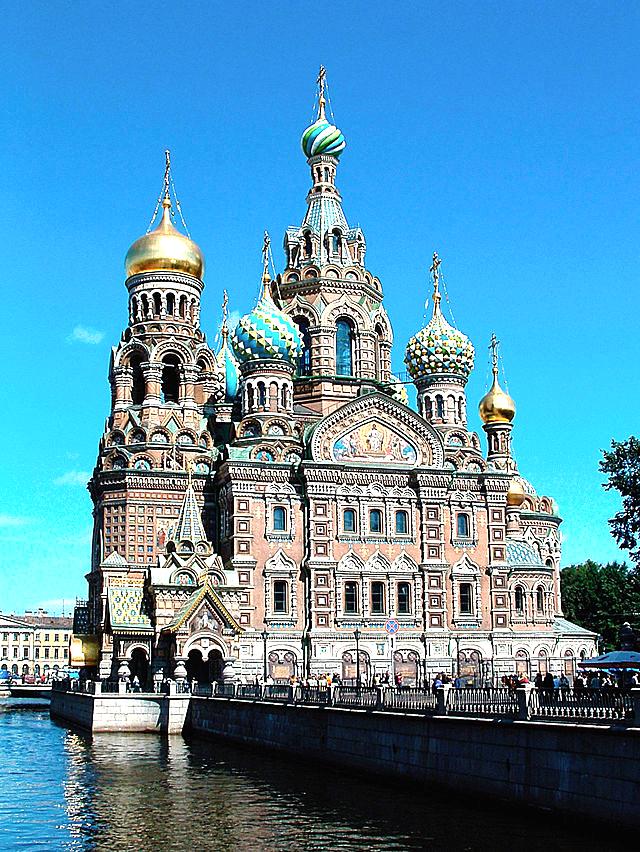 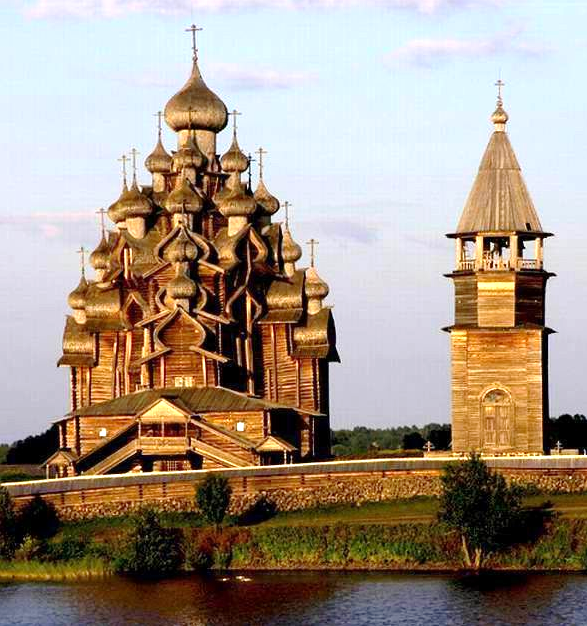 Ответ: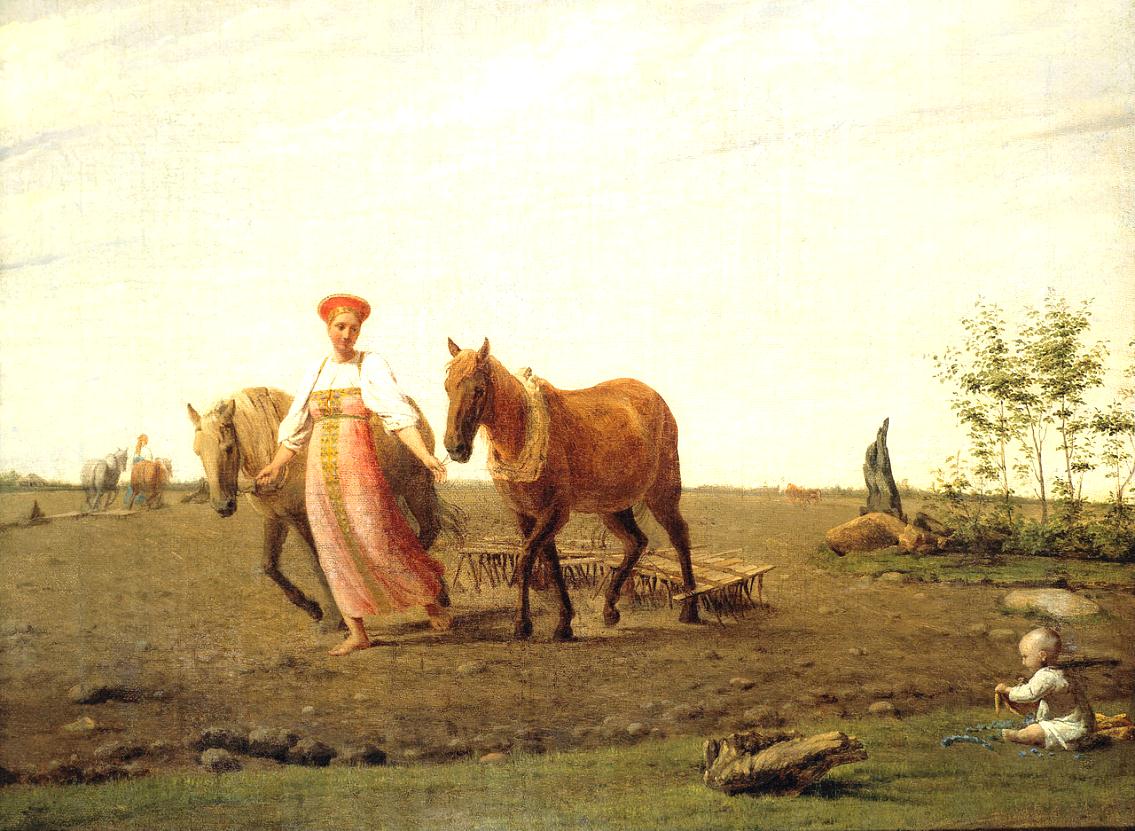 III. Как называется картина? Кто ее автор?Ответ:1)______________________________________________________________________________________________2)______________________________________________________________________________________________Задание 12 (8 баллов)Юбилейные даты 2014 г.Заполните таблицу, определив  сколько лет назад произошло каждое из событийОтвет:Историческое эссе (20 баллов)Выберите одну из обозначенных дискуссионных тем по истории России. Жюри, при проверке Ваших работ, будет руководствоваться следующими критериями:1. Обоснованность выбора темы и задач, которые Вы ставите перед собой. (4 балла)2. Творческий характер восприятия темы, ее осмысления. (4 балла)3. Грамотность использования исторических фактов и терминов. (4 балла)4. Четкость и доказательность основных положений работы. (4 балла)5. Знание различных точек зрения по избранному вопросу (4 балла)Темы:«Пытаясь осмыслить историю нашей родины, мы неизбежно начинаем с истоков русской государственности, с Киевской Руси… И это при том, что к ней не применимо понятие территориальной целостности, единого экономического, культурного и политического пространства. Не было даже четко определенных границ».  (И.Н. Данилевский) "Смута втянула в политическую борьбу тех, кто никогда ранее не помышлял об этом, породила, по сути, первое общенациональное общественное движение. "Государево дело"…оказалось доступным для простых "мужиков", осмелившихся думать о спасении "преславного Московского государства". (И.Л. Андреев)"Все политические помыслы Ивана IV сводятся к одной идее, к мысли о самодержавной власти… Вся философия самодержавия свелась к одному простому заключению: «жаловать своих холопей мы вольны и казнить их вольны же". (А.Л. Янов) «Мы бы очень ошиблись, если бы представили себе жизнь московского общества при царе Алексее Михайловиче замурованной в неподатливых рамках старинного обычая. Как раз наоборот…Обычай утрачивал свое обаяние, общественное поведение было выбито из давнишней колеи». (А.А. Кизеветтер)По смерти преобразователя в обществе… долго господствовало отношение к его деятельности, которое можно назвать благоговейным культом Петра... Ломоносов называл Петра человеком, богу подобным, а Державин спрашивал: "Не бог ли в нем сходил с небес?" Но уже современники Державина, увлекавшиеся французской философией, начинали смотреть на дело Петра иначе. (В.О. Ключевский)Екатерина II замыкает собою ряд этих исключительных явлений нашего во всем не упорядоченного XVIII в.: она была последней случайностью на русском престоле и провела продолжительное и необычайное царствование, создала целую эпоху в нашей истории" (В. О. Ключевский)«Разумеется не все намеченное Александру II удалось выполнить…какие-то реформы оказались куцыми, какие-то извращены бесталанными, а зачастую и недобросовестными исполнителями…И все же, несмотря на всю критику, отдадим предпочтение тем, кто считает Александра II великим реформатором». (Я.Н. Длуголенский)"Не Россию разбили японцы, не русскую армию, а наши порядки" (С.Ю.Витте)."Не только древняя, но и новая история России немыслима без казачества" (В.В. Путин)«Нам следует признать, что русские внесли решающий вклад в войну на Западе, уничтожив главные силы германской армии до того, как первый солдат союзников вступил на берег Нормандии 6 июня 1944 года». (М. Хастингс)Он не был замкнут и нелюдим, как Ленин. Ему совершенно чужда была жестокость Сталина. Он не впадал в истерики, как Хрущев, и совсем уж не был склонен к пьянству. Наконец, он не имел «двойного дна», чем отмечен был Андропов. Сравнивать Брежнева с Горбачевым и Ельциным не станем. Твердо укажем лишь, что Леонид Ильич был безусловным патриотом своей родины, интересы которой всю жизнь оставались для него первостепенными" (С.Н. Семанов)"Горбачев резко ускорил гибель представляемой им системы, призывая к реформам, провести которые он оказался не способен" (Г. Киссинджер)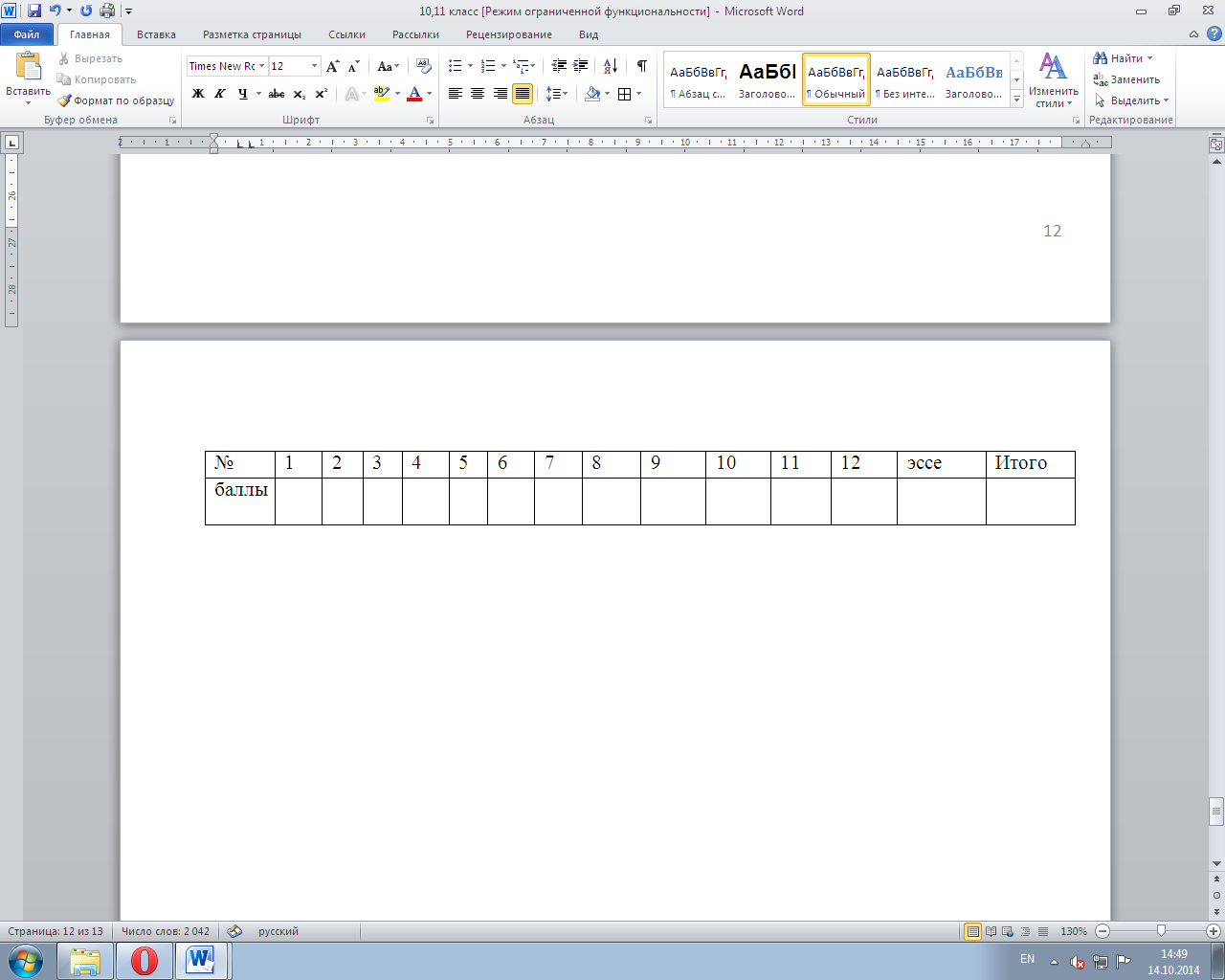 МИНИСТЕРСТВО ОБРАЗОВАНИЯ И НАУКИ КРАСНОДАРСКОГО КРАЯГосударственное бюджетное образовательное учреждениедополнительного образования детей«ЦЕНТР ДОПОЛНИТЕЛЬНОГО ОБРАЗОВАНИЯ ДЛЯ ДЕТЕЙ»350000 г. Краснодар,ул. Красная, 76тел. 259-84-01E-mail: cdodd@mail.ruВсероссийская олимпиада школьников по истории2014-2015 учебный годМуниципальный этап10-11 классы, заданияПредседатель предметно-методической комиссии: Кумпан Е.Н., к.и.н., доцент№123456789101112эссеИтогобаллы733456143710108201001234567а	бвгда	бвгд1Цусимское сражениеАСоздание А. Эйнштейном теории относительности2Первое летописное упоминание о  МосквеБПленение Жанны д’Арк бургундцами 3Ордынский темник Мамай начинает поход на РусьВТимур принял титул Великого эмира4умерла московская великая княгиня Елена Глинская, мать Ивана IVГГалилео Галилей предстал перед судом инквизиции5Смерть Андрея Рублёва в Андрониковом монастыре в МосквеДНачало Второго крестового похода6Смерть патриарха Филарета (Фёдора Никитича Романова)ЕВеликая хартия вольностей в Англии7Битва русских князей на р. ЛипицеЖОснование ордена иезуитов8Поражение армии адмирала А.В. Колчака1Цусимское сражение2Первое летописное упоминание о  Москве3Ордынский темник Мамай начинает поход на Русь4умерла московская великая княгиня Елена Глинская, мать Ивана IV5Смерть Андрея Рублёва в Андрониковом монастыре в Москве6Смерть патриарха Филарета (Фёдора Никитича Романова)7Битва русских князей на р. Липице8Поражение армии адмирала А.В. Колчака123412345№Расположены вНазвание 1234событиесобытиеюбилейюбилей1Начало походов Е.П. Хабарова в ПриамурьеА4502Издание первой русской печатной датированной книгиБ4653Со дня рождения А. РадищеваВ2654Основание КунсткамерыГ3005Учреждение Патриаршества в РоссииД3456Созыв Первого Земского СобораЕ4257Со дня рождения В.П. ЧкаловаЖ1108Со дня рождения В. МухинойЗ125событиесобытиеюбилейюбилей1Начало походов Е.П. Хабарова в Приамурье2Издание первой русской печатной датированной книги3Со дня рождения А. Радищева4Основание Кунсткамеры5Учреждение Патриаршества в России6Созыв Первого Земского Собора7Со дня рождения В.П. Чкалова8Со дня рождения В. Мухиной